Directions;Copy each animal so you have a total of 5 for each animal.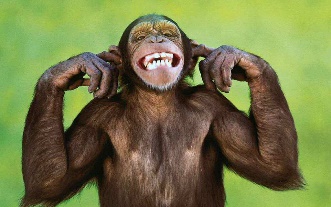 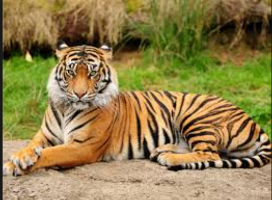 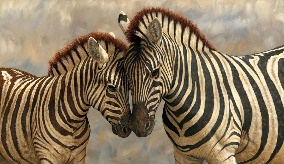 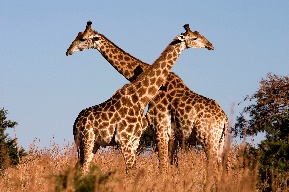 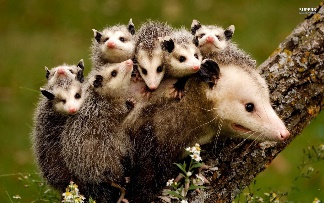 